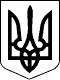 ЗВЯГЕЛЬСЬКИЙ МІСЬКИЙ ГОЛОВАРОЗПОРЯДЖЕННЯ14.03.2023   			                                                       № 59(о)Про розгляд  зауважень, пропозицій і доручень, висловлених депутатами та міським головою під час проведення  тридцятої сесії міської ради восьмого скликанняКеруючись пунктами 2, 7, 19, 20 частини четвертої статті 42 Закону України «Про місцеве самоврядування в Україні», статтею 23 Закону України «Про статус депутатів місцевих рад», статтею 48 Регламенту Звягельської міської ради восьмого скликання, враховуючи зауваження, пропозиції і доручення, висловлені депутатами міської ради та міським головою під час проведення тридцятої  сесії міської ради восьмого скликання:1. Керівникам виконавчих органів міської ради вжити заходи з розгляду та виконання зауважень, пропозицій і доручень депутатів міської ради та міського голови, які висловлені під час проведення тридцятої сесії міської ради восьмого скликання, що додаються.2. Посадовим особам, зазначеним у додатку, до 03.04.2023 надати інформацію про виконання цього розпорядження секретарю міської ради Гвозденко О.В. та в електронному вигляді організаційному відділу міської ради для узагальнення та інформування на черговій сесії міської ради восьмого скликання.3. Контроль за виконанням цього розпорядження покласти на секретаря міської ради  Гвозденко О.В.Міський голова	                                                                      Микола БОРОВЕЦЬДодаток до розпорядження міського головивід  14.03.2023    № 59(о)Зауваження, пропозиції і доручення депутатів міської ради та міського голови, які висловлені під час проведення  тридцятої сесії міської ради восьмого скликанняКеруючий справами виконавчого комітетуміської ради                                                                                               Олександр ДОЛЯ№ з/пКим внесено пропозицію,  дорученняЗміст пропозицій та зауваженьПосадові особи міської ради, відповідальні за розгляд та реалізацію перше пленарне засіданняперше пленарне засіданняперше пленарне засіданняперше пленарне засідання1Постійні комісії(Рудницький Д.В., Широкопояс О.Ю., Литвин П.М., Овдіюк В.І.) Опрацювати питання щодо створення  відділення денного догляду  для  дітей з інвалідністю в Центрі комплексної реабілітації для дітей з інвалідністю Звягельської міської ради.Гудзь І.Л.Буковська О.В.2Постійна комісія(Сухих А.Ю.)Провести обстеження вулиць, скласти дефектні акти на проведення поточного ремонту доріг до 31.03.2023.Годун О.В.2пропозиція депутата Годуна О.В.Опрацювати питання щодо необхідності проведення ревізії осіб,  нагороджених відзнаками міської громади в попередні роки, на предмет  позбавлення їх відповідних нагород у світлі  сучасних подій в Україні.Гвозденко О.В.Колесник Ж.О.2пропозиції депутата Поліщука О.В.Передбачити кошти на придбання періодичних видань та нової літератури для бібліотечних закладів.Широкопояс О.Ю.2пропозиції депутата Поліщука О.В.Рекомендувати придбати асенізаційну машину для КП «Звягельводоканал» з середнім об’ємом цистерни.Тимофіїв О.В.3Постійна комісія(Литвин П.М.)Здійснити капітальний ремонт частини тротуару та облаштувати світлофор на вул.Гетьмана Сагайдачного в районі костелу.Годун О.В.4Постійна комісія(Широкопояс О.Ю.)Доручити управлінню сім’ї, молоді, фізичної культури та спорту міської ради спільно з директором Дитячо-юнацької спортивної школи розробити   Програму з підготовки спортсменів вищих досягнень для участі в олімпійських змаганнях та внести її на розгляд чергової сесії міської радиЧайковська Я.О.Пісоцький Д.В.5Погоджувальна рада(Боровець М.П.)Управлінню житлово-комунального господарства та екології міської ради спільно з головою Спілки ветеранів афганської війни Шевчуком Ю.М. опрацювати питання щодо передачі приміщень на вул.Надслучанська,4 та вул.Соборності, 16 на баланс управління житлово-комунального господарства та екології міської ради відповідно до чинного законодавства.Годун О.В.6Пленарне засіданняпротокольне рішенняДоопрацювати проект Положення про порядок призначення керівників закладів культури і туризму в частині формування складу конкурсної комісії та внести його на розгляд чергової сесії міської ради.Широкопояс О.Ю.7Пленарне засідання(Поліщук О.В.)Надати інформацію щодо видатків за надання пільг на сплату послуги з постачання теплової енергії та плати за абонентське обслуговування Новоград-Волинській  міськрайонній  організації  Товариства Червоного   Хреста України, Новоград-Волинській Спілці ветеранів афганської війни,   громадській організації «Постраждалі Чорнобиля».Годун О.В.Тодорович Л.М.8Протокольне доручення пленарного засіданнязгідно пропозиції депутата Литвина П.М.(Боровець М.П.)Підготувати інформацію щодо заборгованості зі сплати орендної плати за оренду землі комунальної власності та заходи, які вживаються до її погашення. Підготувати матеріали щодо стягнення заборгованості в судовому порядку, в тому числі з ТОВ «Трейд Логіст Інвест» за оренду земельної ділянки на вул.Борисова, 4.Демяненко Н.Б.9Пленарне засідання(Боровець М.П.) Вирішити питання щодо убезпечення мешканців міста від нападу агресивних безпритульних собак, зокрема в центральній частині міста. Годун О.В.друге пленарне засіданнядруге пленарне засіданнядруге пленарне засіданнядруге пленарне засідання10Постійна комісія(Широкопояс О.Ю.)Спільно з директором Політехнічного фахового коледжу   опрацювати питання щодо надання пільг для  вихованців ДЮСШ, які користуються послугами басейну.Чайковська Я.О.Пісоцький Д.В.10Постійна комісія(Широкопояс О.Ю.)Повернутись до питання виділення коштів на  оздоровлення та відпочинок дітей у сумі 500 тис.грн в червні 2023 року.Чайковська Я.О.11Постійна комісія(Сухих А.Ю.)Включити до Переліку першого типу та оголосити аукціон на передачу в оренду приміщення лазні на 2 пров.Медичний,2 строком на 5 років.Годун О.В.12Постійна комісія(Литвин П.М.)Рекомендувати директору Політехнічного фахового коледжу підготувати кошторис на облаштування вентиляції в басейні з метою внесення пропозиції про виділення коштів за результатами виконання бюджету міської територіальної громади  за перший квартал 2023 року.Опрацювати питання щодо можливості придбання абонементів для дітей на відвідування басейну Політехнічного фахового коледжу.Ващук Т.В.12Постійна комісія(Литвин П.М.)Поінформувати в ЗМІ щодо виділення коштів з бюджету міської територіальної громади в розрізі галузей та відповідних видатків.Виговська А.В.головні розпорядники коштів13Протокольне доручення погоджувальної радизгідно пропозиції депутата Поліщука О.В.(Боровець М.П.)Опрацювати питання щодо запровадження в міському пасажирському транспорті електронної системи оплати проїзду і обліку пасажирів та внести відповідні пропозиції на розгляд сесії міської ради.Володіна А.В.14Погоджувальна рада(Боровець М.П.)Опрацювати спільно з ФОП Зубар С.В. питання щодо можливості облаштування проходу жителів провулків Коростенських через територію земельної ділянки на пров.Коростенський, 36.Демяненко Н.Б.15Погоджувальна рада(Боровець М.П.)Пленарне засідання(Боровець М.П.)Комісійно опрацювати матеріали щодо порушень, виявлених за результатами проведеного  позапланового аудиту   КП «ВУВКГ» та вжити заходи щодо спрямування відповідних матеріалів до правоохоронних органів.Якубов В.О.Годун О.В.Тимофіїв О.В.16Пленарне засідання(Боровець М.П.)Вжити заходи щодо вирішення питань, порушених жителями вулиці Коростенська та провулків Коростенських під час пленарного засідання:16Пленарне засідання(Боровець М.П.)- облаштування освітлення; Годун О.В.16Пленарне засідання(Боровець М.П.)- підготувати звернення до районного відділу поліції щодо руху великовагового автотранспорту по пров.3-му Коростенський, незважаючи на встановлені обмежувальні дорожні знаки та звернення громадян;Годун О.В.16Пленарне засідання(Боровець М.П.)- облаштування тротуару на вул.Коростенська;Годун О.В.16Пленарне засідання(Боровець М.П.)- перевезення дітей до закладів освіти.Ващук Т.В.Володіна А.В.17Пленарне засідання(Боровець М.П.)Терміново надати міському голові  інформацію щодо причин відмови КП «Звягельводоканал» у прийнятті на баланс водопровідної мережі на вул.Бузкова.Годун О.В.Тимофіїв О.В.18Протокольне рішення пленарного засіданнязгідно пропозиції депутата Литвина П.М.Опрацювати питання щодо будівництва житла для військовослужбовців за рахунок коштів бюджету міської територіальної громади та внести відповідні пропозиції на розгляд чергової сесії міської ради.Демяненко Н.Б.19Протокольне рішення пленарного засіданнязгідно пропозиції депутата Сухих А.Ю.Внести на розгляд чергової сесії міської ради перелік доріг для капітального ремонту та черговість його проведення.Годун О.В.20Пленарне засідання(Литвин П.М.)Опрацювати питання щодо будівництва мереж водопостачання житлового мікрорайону «Кар’єр» та внести відповідні пропозиції.Годун О.В.Тимофіїв О.В.